Об утверждении базовой площадки по введению ФГОС ДО в ДОУНа основании приказа Министерства образования и науки Российской Федерации от 17.10..2013 N 1155 "Об утверждении федерального государственного образовательного стандарта дошкольного образования", приказа министерства образования Оренбургской области от 27.12.2013 № 01-21/1659 «О создании организационно-управленческих условий введения федерального государственного образовательного стандарта дошкольного образования в 2014 году», в  целях реализации плана введения федеральных государственных образовательных стандартов дошкольного образования  (далее ФГОС ДО) в системе дошкольного образования  Соль-Илецкого района ПРИКАЗЫВАЮ:Создать базовую (опорную) площадку по введению ФГОС ДО  на базе   муниципального дошкольного образовательного бюджетного учреждения «Детский сад общеразвивающего вида №6 «Малыш» г.Соль-Илецка .  Назначить руководителем базовой (опорной) площадки
Харитонову Екатерину Сангалеевну, заведующую МДОБУ "Детский сад  общеразвивающего вида №6 «Малыш» г.Соль-Илецка.МКОУ ИМЦ Соль-Илецкого  района (И.И.Тишина) обеспечить методическое сопровождение инновационной деятельности базовой площадки МДОБУ "Детский сад  общеразвивающего вида №6 «Малыш» г.Соль-Илецка.Начальник  РУО                                                                        А.В.Зозуленко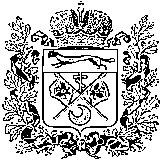 